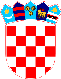 REPUBLIKA HRVATSKA VUKOVARSKO SRIJEMSKA ŽUPANIJA OPĆINA TOVARNIK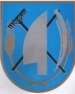  OPĆINSKO VIJEĆEKLASA:  021-05/18-03/22URBROJ: 2188/12-03/01-18-7Tovarnik, 25.05.2018.Na temelju čl. 31. Statuta Općine Tovarnik ( Službeni vjesnik Vukovarsko-srijemske županije br.4/13, 14/13 i 1/18), Odluka o pravima iz socijalne skrbi Općine Tovarnik ( Službeni vjesnik VSŽ br. 7/14 ), Općinsko vijeće Općine Tovarnik na svojoj 8. sjednici održanoj 25.5.2018., donosi:ODLUKU O PRVIM IZMJENAMA I DOPUNAMA SOCIJALNOG PROGRAMA ZA 2018. GOD.Članak 1.Mijenja se u Odluci o usvajanju socijalnog Programa za 2018. godinu, KLASA:  021-05/17-03/44, URBROJ: 2188/12-04-17-8 od 14. prosinca 2017., u točki III. SREDSTVA ZA REALIZACIJU SOCIJALNOG PROGRAMA, za podmirenje troškova prehrane učenika u osnovnim školama dodaje se 100.000,00 kuna te iznosi stavka 130.000,00 kuna, što ukupno iznosi:UKUPNO………………………………………………………………………………………….352.000,00 knČlanak 2.Ostale odredbe Programa ostaju nepromijenjene.Članak 3.Ovaj program stupa na snagu osmi dan od objave u „Službenom vjesniku“  Vukovarsko-srijemske županijePREDSJEDNIK OPĆINSKOG VIJEĆADubravko Blašković